  8th PETALING JAYA BOYS’ BRIGADE COMPANY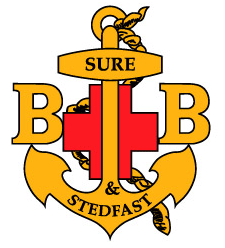 Dear Parents,	                                                                                                                          28 MAY 2013RE :	Pesta 2014The National PESTA is a majorcomponent of the Senior section bi-annual program. In the past, we have seen members attending the camp thoroughly enjoyed themselves, & often came back changed, & began to look at themselves from new perspective. For year 2014, we have started to plan for Pesta especially the competitions as early as December 2013& we are very pleased to inform that we are looking forward to another very exciting & interesting PESTA that we believe would benefit the members. They will also be meeting members from other nations around Asia. Kindly find the details below.1. GENERAL INFORMATION	Date	      :   6 – 11 JUNE 2013 ( Friday to Wednesday )	Time	      :   Depart : PBC at 12pm 6 June ; Arrive : PBC 3pm on 11 June ( tentative )	Venue     :   Kampar Preak	Cost	      :   RM 270.00, inclusive of all2. KEY OBJECTIVES Objective  : self discovery, develop personal strength, discipline, team work – & lots of fun at the same time !!! Contact     :Lt Lee Henn (012-2096256); Lt Loh Meng Hoi ( 012 – 209 7912 ) ; Lt Benji ( 012 – 389 8003 ) ; Lt Joe (012-3928776) if require more details3. SAFETYSafety is always first in our mind and we praise God that we have had very good record in all our past camps. It is one thing we intent to maintain.Kindly permit your child to participate in this camp by signing the consent form below. And if you have any questions, please feel free to contact the undersigned. Thank You.Yours Sincerely,--------------------------------------------LT Lee Henn (012-2096256 )Senior Section OIC ………………….………………………………………..……………………………………………..I , __________________________  permit my child, ______________________  to attend the National pesta 2014, 6 to 11 JUNE 2014, at Kampar, Perak. I understand that the BB Officers would do their best to look after the safety of my child, and I agree not to hold 8th Petaling Jaya Company or the Officers responsible, in the event of any untoward incidence or mishap during the Camp.Signature : _________________________  Name : _________________________  Date : ____________